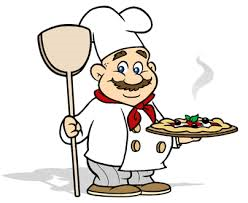 JELOVNIKod 20. 1. do 24. 1. 2020.Ponedjeljak, 20. 1.DoručakZdenka sir, mliječno pecivo, jabuka, mlijekoRučak Pileći paprikaš, tijesto, zelena salataUžinaLisnato jabuka-vanilija, mlijeko, voćeUtorak, 21. 1.DoručakSendvič (sir, pureća šunka), čaj s medom i limunom, voćeRučak Ćufte u umaku od rajčice, kruh, slani krumpir, salataUžinaKrafna od čokolade, voće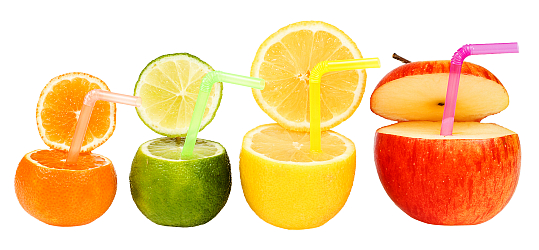 Srijeda, 22. 1.DoručakSvježi sir i vrhnje, kruh, čaj, banana RučakJuneći gulaš, palenta, kupus salataUžinaPuter štangica, sok, jabukaČetvrtak, 23. 1.DoručakHrenovka s kruhom, kečap, kakao, voćeRučakVarivo od mahuna s puretinom, salataUžinaSlani klipić, mlijeko, voćePetak, 24. 1.DoručakBurek sa sirom, čaj, voćeRučakPohani oslić, riža na maslacu s povrćemUžinaZlatni kiflek, voćni jogurt